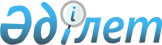 О некоторых вопросах исполнения бюджета
					
			Утративший силу
			
			
		
					Постановление акимата Казалинского района Кызылординской области от 20 января 2020 года № 7. Зарегистрировано Департаментом юстиции Кызылординской области 21 января 2020 года № 7218. Утратило силу постановлением Казалинского районного акимата Кызылординской области от 14 декабря 2021 года № 202
      Сноска. Утратило силу постановлением Казалинского районного акимата Кызылординской области от 14.12.2021 № 202 (вводится в действие по истечении десяти календарных дней после дня его первого официального опубликования).
      В соответствии с пунктом 3 статьи 94 Кодекса Республики Казахстан от 4 декабря 2008 года "Бюджетный кодекс Республики Казахстан" и статьи 27 Закона Республики Казахстан от 6 апреля 2016 года "О правовых актах" акимат Казалинского района ПОСТАНОВЛЯЕТ:
      1. Определить перечень уполномоченных органов, ответственных за взимание поступлений в районный бюджет и бюджет местного самоуправления, за возврат из бюджета и (или) зачет излишне (ошибочно) уплаченных сумм и осуществляющих контроль за поступлениями в бюджет неналоговых поступлений, поступлений от продажи основного капитала, трансфертов, сумм погашения бюджетных кредитов, от продажи финансовых активов государства, займов, согласно приложению к настоящему постановлению.
      2. Признать утратившим силу постановление акимата Казалинского района от 16 января 2017 года № 8 "О некоторых вопросах исполнения бюджета" (зарегистрировано в Реестре государственной регистрации нормативных правовых актов за номером 5737, опубликовано 13 марта 2017 года в эталонном контрольном банке нормативных правовых актов Республики Казахстан).
      3. Контроль за исполнением настоящего постановления возложить на курирующего заместителя акима Казалинского района.
      4. Настоящее постановление вводится в действие со дня первого официального опубликования. Перечень уполномоченных органов, ответственных за взимание поступлений в районный бюджет, за возврат из бюджета и (или) зачет излишне (ошибочно) уплаченных сумм и осуществляющих контроль за поступлениями в бюджет неналоговых поступлений, поступлений от продажи основного капитала, трансфертов, сумм погашения бюджетных кредитов, от продажи финансовых активов государства, займов
      Примечание: *наименование поступлений в районный бюджет изложены в соответствии с приказом Министра финансов Республики Казахстан от 18 сентября 2014 года № 403 "Некоторые вопросы Единой бюджетной классификации Республики Казахстан" (зарегистрирован в Реестре государственной регистрации нормативных правовых актов за номером 9756). Поступления в районный бюджет учитываются в соответствии с приказом Министра финансов Республики Казахстан от 18 сентября 2014 года № 404 "Об утверждении Таблицы распределения поступлений бюджета между уровнями бюджетов и контрольным счетом наличности Национального фонда Республики Казахстан" (зарегистрирован в Реестре государственной регистрации нормативных правовых актов за номером 9760).
					© 2012. РГП на ПХВ «Институт законодательства и правовой информации Республики Казахстан» Министерства юстиции Республики Казахстан
				
      Аким района

М. Ергешбаев
Приложение к постановлению Аким района от 20 января 2020 года № 7
№
Уполномоченные органы
Коды бюджетной классификации
Наименование поступлений в районный бюджет*
1
Коммунальное государственное учреждение "Отдел финансов Казалинского района"
201102
Поступления части чистого дохода коммунальных государственных предприятий
2
Коммунальное государственное учреждение "Отдел финансов Казалинского района"
201302
Дивиденды на государственные пакеты акций, находящиеся в коммунальной собственности
3
Коммунальное государственное учреждение "Отдел финансов Казалинского района"
201402
Доходы на доли участия в юридических лицах, находящиеся в коммунальной собственности
4
Коммунальное государственное учреждение "Отдел финансов Казалинского района"
201508
Доходы от аренды имущества коммунальной собственности района (города областного значения), за исключением доходов от аренды имущества коммунальной собственности района (города областного значения), находящегося в управлении акимов города районного значения, села, поселка, сельского округа
5
Коммунальное государственное учреждение "Отдел финансов Казалинского района"
201907
Поступления от реализации бесхозяйного имущества, имущества, безвозмездно перешедшего в установленном порядке в коммунальную собственность, безнадзорных животных, находок, а также имущества, перешедшего по праву наследования к государству
6
Коммунальное государственное учреждение "Отдел финансов Казалинского района"
201910
Плата за сервитут по земельным участкам, находящихся в коммунальной собственности
7
Коммунальное государственное учреждение "Отдел финансов Казалинского района"
301102
Поступления от продажи имущества, закрепленного за государственными учреждениями, финансируемыми из местного бюджета
8
Коммунальное государственное учреждение "Отдел финансов Казалинского района"
301103
Поступления от продажи гражданам квартир
9
Коммунальное государственное учреждение "Отдел финансов Казалинского района"
401301
Бюджетные изъятия
10
Коммунальное государственное учреждение "Отдел финансов Казалинского района"
401302
Возврат неиспользованных (недоиспользованных) целевых трансфертов
11
Коммунальное государственное учреждение "Отдел финансов Казалинского района"
401303
Возврат использованных не по целевому назначению целевых трансфертов
12
Коммунальное государственное учреждение "Отдел финансов Казалинского района"
401304
Возврат трансфертов общего характера в случаях, предусмотренных бюджетным законодательством
13
Коммунальное государственное учреждение "Отдел финансов Казалинского района"
401305
Возврат сумм неиспользованных (недоиспользованных) целевых трансфертов на развитие, выделенных в истекшем финансовом году, разрешенных доиспользовать по решению Правительства Республики Казахстан
14
Коммунальное государственное учреждение "Отдел финансов Казалинского района"
401306
Возврат сумм неиспользованных (недоиспользованных) целевых трансфертов на развитие, выделенных в истекшем финансовом году, разрешенных доиспользовать по решению местных исполнительных органов
15
Коммунальное государственное учреждение "Отдел финансов Казалинского района"
401307
Возврат сумм неиспользованных (недоиспользованных) целевых трансфертов, выделенных из республиканского бюджета за счет целевого трансферта из Национального фонда Республики Казахстан
16
Коммунальное государственное учреждение "Отдел финансов Казалинского района"
401308
Поступления трансфертов из бюджетов городов районного значения, сел, поселков, сельских округов на компенсацию потерь районного (города областного значения) бюджета
17
Коммунальное государственное учреждение "Отдел финансов Казалинского района"
401310
Возврат, использованных не по целевому назначению целевых трансфертов, выделенных из районного (города областного значения) бюджета за счет целевого трансферта из Национального фонда Республики Казахстан
18
Коммунальное государственное учреждение "Отдел финансов Казалинского района"
402201
Целевые текущие трансферты
19
Коммунальное государственное учреждение "Отдел финансов Казалинского района"
402202
Целевые трансферты на развитие
20
Коммунальное государственное учреждение "Отдел финансов Казалинского района"
402203
Субвенции
21
Коммунальное государственное учреждение "Отдел финансов Казалинского района"
402204
Трансферты на компенсацию потерь в связи с принятием законодательства
22
Коммунальное государственное учреждение "Отдел финансов Казалинского района"
501106
Погашение бюджетных кредитов, выданных из местного бюджета специализированным организациям
23
Коммунальное государственное учреждение "Отдел финансов Казалинского района"
601102
Поступления от продажи доли участия, ценных бумаг юридических лиц, находящихся в коммунальной собственности
24
Коммунальное государственное учреждение "Отдел финансов Казалинского района"
601105
Поступления от продажи коммунальных государственных учреждений и государственных предприятий в виде имущественного комплекса, иного государственного имущества, находящегося в оперативном управлении или хозяйственном ведении коммунальных государственных предприятий
25
Коммунальное государственное учреждение "Отдел финансов Казалинского района"
701203
Займы, получаемые местным исполнительным органом района (города областного значения)
26
Исполнительные органы, финансируемые из районного бюджета
202102
Поступления от реализации товаров (работ, услуг), предоставляемых государственными учреждениями, финансируемыми из местного бюджета
27
Исполнительные органы, финансируемые из районного бюджета
203102
Поступления денег от проведения государственных закупок, организуемых государственными учреждениями, финансируемыми из местного бюджета
28
Исполнительные органы, финансируемые из районного бюджета
204114
Прочие штрафы, пени, санкции, взыскания, налагаемые государственными учреждениями, финансируемыми из местного бюджета
29
Исполнительные органы, финансируемые из районного бюджета
204116
Штрафы, пени, санкции, взыскания по бюджетным кредитам (займам), выданным из областного бюджета местным исполнительным органам районов (городов областного значения)
30
Исполнительные органы, финансируемые из районного бюджета
204118
Штрафы, пени, санкции, взыскания по бюджетным кредитам (займам), выданным из местного бюджета специализированным организациям, физическим лицам
31
Исполнительные органы, финансируемые из районного бюджета
206105
Поступления дебиторской, депонентской задолженности государственных учреждений, финансируемых из местного бюджета
32
Исполнительные органы, финансируемые из районного бюджета
206107
Возврат неиспользованных средств, ранее полученных из местного бюджета
33
Исполнительные органы, финансируемые из районного бюджета
206109
Другие неналоговые поступления в местный бюджет
34
Исполнительные органы, финансируемые из районного бюджета
206110
Сбор за легализацию имущества
35
Аппараты акимов города районного значения, поселка, сельского округа
204154
Административные штрафы, пени, санкции, взыскания, налагаемые государственными учреждениями, финансируемыми из районного (города областного значения) бюджета, за исключением штрафов, пеней, санкций, взысканий, налагаемых акимами городов районного значения, сел, поселков, сельских округов
36
Аппараты акимов города районного значения, поселка, сельского округа
204171
Штрафы, пени, санкции, взыскания по бюджетным кредитам (займам), выданным из районного (города областного значения) бюджета аппаратам акимов города районного значения, села, поселка, сельского округа 
37
Коммунальное государственное учреждение "Отдел жилищно-коммунального хозяйства, пассажирского транспорта и автомобильных дорог Казалинского района"
201509
Доходы от аренды жилищ из жилищного фонда, находящегося в коммунальной собственности района (города областного значения), за исключением доходов от аренды государственного имущества, находящегося в управлении акимов города районного значения, села, поселка, сельского округа
38
Коммунальное государственное учреждение "Отдел сельского хозяйства Казалинского района"
201706
Вознаграждения по бюджетным кредитам, выданным из местного бюджета специализированным организациям
39
Коммунальное государственное учреждение "Отдел сельского хозяйства Казалинского района"
201713
Вознаграждения по бюджетным кредитам, выданным из местного бюджета физическим лицам
40
Коммунальное государственное учреждение "Отдел сельского хозяйства Казалинского района"
201718
Вознаграждения по бюджетным кредитам, выданным из местного бюджета юридическим лицам, за исключением специализированных организаций
41
Коммунальное государственное учреждение "Отдел сельского хозяйства Казалинского района"
201719
Вознаграждения по кредитам, выданным из районного (города областного значения) бюджета аппаратам акимов городов районного значения, сел, поселков, сельских округов
42
Коммунальное государственное учреждение "Отдел сельского хозяйства Казалинского района"
501113
Погашение бюджетных кредитов, выданных из местного бюджета физическим лицам
43
Коммунальное государственное учреждение "Отдел сельского хозяйства Казалинского района"
501121
Погашение бюджетных кредитов, выданных из местного бюджета юридическим лицам, за исключением специализированных организаций
44
Коммунальное государственное учреждение "Отдел сельского хозяйства Казалинского района"
501122
Погашение бюджетных кредитов, выданных из районного (города областного значения) бюджета аппаратам акимов города районного значения, села, поселка, сельского округа
45
Коммунальное государственное учреждение "Отдел земельных отношений Казалинского района"
303101
Поступления от продажи земельных участков
46
Коммунальное государственное учреждение "Отдел земельных отношений Казалинского района"
303102
Поступления от продажи земельных участков сельскохозяйственного назначения
47
Коммунальное государственное учреждение "Отдел земельных отношений Казалинского района"
303202
Плата за продажу права аренды земельных участков
48
4-го уровня бюджета местного самоуправлении
101202
Индивидуальный подоходный налог с доходов, не облагаемых у источника выплаты
49
4-го уровня бюджета местного самоуправлении
104102
Hалог на имущество физических лиц
50
4-го уровня бюджета местного самоуправлении
104302
Земельный налог
51
4-го уровня бюджета местного самоуправлении
104401
Hалог на транспортные средства с юридических лиц
52
4-го уровня бюджета местного самоуправлении
104402
Hалог на транспортные средства с физических лиц
53
4-го уровня бюджета местного самоуправлении
105430
Плата за размещение наружной (визуальной) рекламы на объектах стационарного размещения рекламы в полосе отвода автомобильных дорог общего пользования республиканского, областного и районного значения, проходящих через территории городов районного значения, сел, поселков, сельских округов и на открытом пространстве за пределами помещений в городе районного значения, селе, поселке
54
4-го уровня бюджета местного самоуправлении
201102
Поступления части чистого дохода коммунальных государственных предприятий
55
4-го уровня бюджета местного самоуправлении
201402
Доходы на доли участия в юридических лицах, находящиеся в коммунальной собственности
56
4-го уровня бюджета местного самоуправлении
201510
Доходы от аренды имущества коммунальной собственности города районного значения, села, поселка, сельского округа
57
4-го уровня бюджета местного самоуправлении
201706
Вознаграждения по бюджетным кредитам, выданным из местного бюджета специализированным организациям
58
4-го уровня бюджета местного самоуправлении
201713
Вознаграждения по бюджетным кредитам, выданным из местного бюджета физическим лицам
59
4-го уровня бюджета местного самоуправлении
201718
Вознаграждения по бюджетным кредитам, выданным из местного бюджета юридическим лицам, за исключением специализированных организаций
60
4-го уровня бюджета местного самоуправлении
202102
Поступления от реализации товаров (работ, услуг), предоставляемых государственными учреждениями, финансируемыми из местного бюджета
61
4-го уровня бюджета местного самоуправлении
203102
Поступления денег от проведения государственных закупок, организуемых государственными учреждениями, финансируемыми из местного бюджета
62
4-го уровня бюджета местного самоуправлении
204114
Прочие штрафы, пени, санкции, взыскания, налагаемые государственными учреждениями, финансируемыми из местного бюджета
63
4-го уровня бюджета местного самоуправлении
204170
Административные штрафы, пени, санкции, взыскания, налагаемые акимами города районного значения, села, поселка, сельского округа
64
4-го уровня бюджета местного самоуправлении
206105
Поступления дебиторской, депонентской задолженности государственных учреждений, финансируемых из местного бюджета
65
4-го уровня бюджета местного самоуправлении
206107
Возврат неиспользованных средств, ранее полученных из местного бюджета
66
4-го уровня бюджета местного самоуправлении
206109
Другие неналоговые поступления в местный бюджет
67
4-го уровня бюджета местного самоуправлении
206115
Добровольные сборы физических и юридических лиц
68
4-го уровня бюджета местного самоуправлении
206117
Поступления остатков средств с контрольного счета наличности местного самоуправления
69
4-го уровня бюджета местного самоуправлении
301102
Поступления от продажи имущества, закрепленного за государственными учреждениями, финансируемыми из местного бюджета
70
4-го уровня бюджета местного самоуправлении
402301
Целевые текущие трансферты
71
4-го уровня бюджета местного самоуправлении
402302
Целевые трансферты на развитие
72
4-го уровня бюджета местного самоуправлении
402303
Субвенции
73
4-го уровня бюджета местного самоуправлении
402304
Трансферты на компенсацию потерь в связи с принятием законодательства
74
4-го уровня бюджета местного самоуправлении
403103
Трансферты бюджетам городов районного значения, сел, поселков, сельских округов в случаях возникновения чрезвычайных ситуаций социального, природного и техногенного характера, угрожающих политической, экономической и социальной стабильности административно-территориальной единицы, жизни и здоровью людей, проведения мероприятий общереспубликанского либо международного значения
75
4-го уровня бюджета местного самоуправлении
501106
Погашение бюджетных кредитов, выданных из местного бюджета специализированным организациям
76
4-го уровня бюджета местного самоуправлении
501113
Погашение бюджетных кредитов, выданных из местного бюджета физическим лицам
77
4-го уровня бюджета местного самоуправлении
501121
Погашение бюджетных кредитов, выданных из местного бюджета юридическим лицам, за исключением специализированных организаций
78
4-го уровня бюджета местного самоуправлении
601102
Поступления от продажи доли участия, ценных бумаг юридических лиц, находящихся в коммунальной собственности
79
4-го уровня бюджета местного самоуправлении
601105
Поступления от продажи коммунальных государственных учреждений и государственных предприятий в виде имущественного комплекса, иного государственного имущества, находящегося в оперативном управлении или хозяйственном ведении коммунальных государственных предприятий
80
4-го уровня бюджета местного самоуправлении
701204
Займы, получаемые аппаратом акима города районного значения, села, поселка, сельского округа
81
Филиал Республиканского государственного учреждения "Департамент юстиции Кызылординской области Министерство юстиции Республики Казахстан" "территориялный отдел по Аральскому и Казалинскому районам"
204103
Исполнительская санкция
82
Филиал республиканского государственного учреждения "Администратор судов по Кызылординской области Департамента по обеспечению деятельности судов при Верховном Суде Республики Казахстан (аппарата Верховного Суда Республики Казахстан)" - Канцелярия Казалинского районного суда
204142
Административные штрафы, пени, санкции, взыскания, налагаемые судебными исполнителями, судебными приставами и другими сотрудниками судов, уполномоченными председателем суда или председательствующим в заседании суда, за исключением поступлений от организаций нефтяного сектора и правонарушений в области налогообложения
83
Государственное учреждение "Отдел полиции Казалинского района Департамента полиции Кызылординской области Министерства внутренних дел Республики Казахстан"
204106
Административные штрафы, пени, санкции, взыскания, налагаемые департаментами внутренних дел областей, города республиканского значения, столицы, их территориальными подразделениями, финансируемыми из местного бюджета